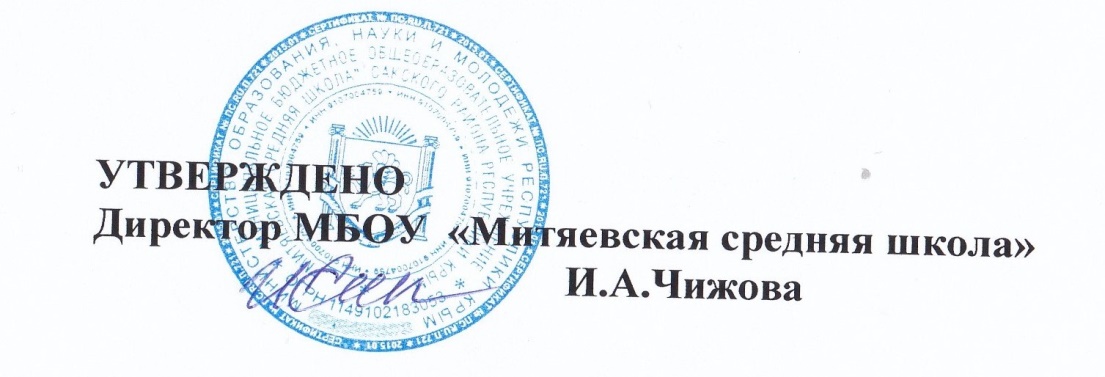 МБОУ «МИТЯЕВСКАЯ СРЕДНЯЯ ШКОЛА»РАСПИСАНИЕ УРОКОВ с 07.02-11.02.20221 класс   2 класс3 класс4  класс 5  класс     6-А класс6  Б класс7 класс8 класс9 класс10 класс11 классДень неделиРасписаниеТема урокаТелеканал"Первый Крымский"РЭШ(Российская электронная школа)https://resh.edu.ru/Яндекс.Урокиhttps://yandex.ru/efir?stream%20_active=category&stream%20_category=ya_lessons&stream_active=category&stream_category=ya_lessonsДругие ресурсыДомашнее задание в ЭлЖур или Дневник.руПН07.03.МатематикаВычитание вида 8-□ 9-□.https://youtu.be/tkc889jX5McПН07.03.Родной язык(укр/крт/русск)Наблюдение за сочетаемостью слов (пропедевтическая работа по предупреждению ошибок в сочетаемости слов)Перенос  слова.Буквы Х, Ф.Цвета.Учебник стр57-62 Ответить на вопросы стр61.Элифбе 1часть Повторить стихотворения «Азбардаэкихораз»,»КъокъламнынъадыАрзыПН07.03.Литературное чтениеРусский язык Изобразительное искусствоБуквы Ю, ю, обозначающие звуки [й’у]https://youtu.be/eTx6nqFVdXoПН07.03.Литературное чтениеРусский язык Изобразительное искусствоПравописание ЧА-ЩА.https://youtu.be/vqdWwy_UiUsПН07.03.Литературное чтениеРусский язык Изобразительное искусствоПостройки в нашей жизни.https://youtu.be/m-12rOyfYrkПН07.03.ПН07.03.ВТ08.02.МатематикаЗакрепление приема вычислений вида 8-□; 9-□.Решение задач.https://youtu.be/s8VwaBEDI9EВТ08.02.Литературное чтениеТвердый согласный звук [ц], буквы Ц, цhttps://youtu.be/k22Cg-nHtccВТ08.02.Русский языкПравописание ЧА-ЩА.https://youtu.be/Yt69qkQTRDYВТ08.02.Физическая культураИгра «Не урони мешочек».https://vk.com/video-102884540_456239025?t=4sВТ08.02.СР09.02.МатематикаВычитание вида 10-□https://youtu.be/MM6xd36LehMСР09.02.МузыкаРазыграй сказку.https://yandex.ru/video/preview/?filmId=402696794443059754&text=Видео+урок+1кл.Разыграй+сказку.Разыграть одного из героевСказки.СР09.02.Русский языкПравописание ЧА-ЩА.https://youtu.be/NU6ItYXn0ikСР09.02.ТехнологияФантазия из бумаги.https://youtu.be/msOLsHapOaIСР09.02.ЧТ10.02. МатематикаЗакрепление изученного. Решение задач.Учебник стр.35, (повторить состав числа)ЧТ10.02.Русский языкПравописание ЧУ-ЩУ.https://youtu.be/3XCExAdXA0wЧТ10.02.Окружающий мирКогда изобрели велосипед?https://youtu.be/RCXnFNt_3OIЧТ10.02.Физическая культураИгра «Альпинисты»https://youtu.be/q8yxoA4xP6IПТ11.02.Литературное чтениеТвердый согласный звук [ц], буквы Ц, цhttps://youtu.be/42et9_PL7-kПТ11.02.Русский языкПравописание ЧУ-ЩУ.https://youtu.be/_Jc9Q00t418ПТ11.02.Окружающий мирКогда ты станешь взрослым?https://youtu.be/RG3zpV4O_-8ПТ11.02.Физическая культураИгра «Через холодный ручей»https://youtu.be/-DNpt8vOReYДень неделиРасписаниеТема урокаРЭШ(Российская электронная школа)https://resh.edu.ru/Яндекс.Урокиhttps://yandex.ru/efir?stream%20_active=category&stream%20_category=ya_lessons&stream_active=category&stream_category=ya_lessonsДругие ресурсыДомашнее задание в ЭлЖур или Дневник.руПН07.02МатематикаВычитание вида 52-24https://www.youtube.com/watch?v=ybpWv1Sx-_M Выполнить задание №3, 4.на с.29ПН07.02Литературное чтениеЯ и мои друзья.  Стихи о дружбе и обидах.https://www.youtube.com/watch?v=C7nQNlymAKUВыполнить письменно задание №2 на с. 73ПН07.02Окружающий мирНа воде и в лесу.https://yandex.fr/video/preview/?text=видеоурок%20на%20воде%20и%20в%20лесу%202%20класс%20окружающий%20мир%20видеоурок&path=wizard&parent-reqid=1643883156402542-11112540648176700261-sas3-0757-599-sas-l7-balancer-8080-BAL-4200&wiz_type=vital&filmId=7459339755058551738Нарисовать в тетради ядовитые ягоды, грибы или опасных насекомых.ПН07.02Родной (русский) языкРодной (крымскотатарский  язык)Сравнение фразеологизмов, имеющих в разных языках общий смысл, но различную образную формуВторостепенные члены предложения.Беседа на тему «Спорт»https://yandex.fr/video/preview/?text=Сравнение%20фразеологизмов%2C%20имеющих%20в%20разных%20языках%20общий%20смысл%2C%20но%20различную%20образную%20форму%20видеоурок%20для%202%20класса&path=wizard&parent-reqid=1643882650208808-8685882663446771053-sas3-0757-599-sas-l7-balancer-8080-BAL-7976&wiz_type=vital&filmId=11974321367637448156https://yandex.ru/video/preview/?text=%D0%B2%D0%B8%D0%B4%D0%B5%D0%BE%202%20%D0%BA%D0%BB%D0%B0%D1%81%D1%81%20%D0%BD%D0%B0%20%D1%82%D0%B5%D0%BC%D1%83%20%D1%81%D0%BF%D0%BE%D1%80%D1%82&path=wizard&parent-reqid=1643905101190974-14864864048668776422-sas2-0105-sas-l7-balancer-8080-BAL-5067&wiz_type=vital&filmId=2900224709832300661Учебник стр.21.Выполнить упр.8 и 9 на стр.92-93Выполнить задание упр.35,Стр.21ПН07.02ФизкультураИгра «Не урони мешочек».https://resh.edu.ru/subject/lesson/4315/start/190548/ПН07.02Родной украинский языкПосуда. Еда. Продукты.Учебник.стр.86-87Прочитать правила выполнить упр.4Упр.5 . стр.88. письменноВТ08.02Русский языкПравописание слов с разделительным мягким знаком.https://www.youtube.com/watch?v=r5MUdDp6K70Выучить правили на с.35, выполнить упр.60.ВТ08.02Литературное чтение на родном(русском) языкеЛитературное чтение  на родном(крымскотатарсом языке)Родная страна во все времена сынами сильна. Люди земли русской В. Степанов «Что мы Родиной зовѐм». К. Паустовский «Моя Россия».Черкез–Али «Копекнасылдосткъыдыргъан»https://yandex.fr/video/preview/?filmId=14523541136462019490&text=Герои+земли+русской++видеоурок+для+2+класса&url=http%3A%2F%2Fwww.youtube.com%2Fwatch%3Fv%3DdOibComLNHUmelevsetv #masal #edebiyatВыучить текст песни «Что мы Родиной зовём»«Копекнасылдосткъыдыргъан» читать , ответить на вопросы,учить словаВТ08.02Литературное чтение на родном   украинском  языкеВасилий Сухомлинский  «Земляника для Натальи»Учебник стр.62-63.Назвать главных героевСтр.62 -63 читать отв.на 4,5 вопрос.ВТ08.02Иностранный язык (англ) группа 1 УсанинойЧитаем сказку. Городская и сельская мышь.Учебник с.76-77с.76-77 прочитать сказку по ролямВТ08.02Иностранный язык (англ) группа 2 ЛипковойЧитаем сказку. Городская и сельская мышь.https://www.youtube.com/watch?v=b2ovS227IooВставить пропущенные слова в предложения стр. 79, упр. 3ВТ08.02Окружающий мирОпасные незнакомцы.https://yandex.fr/video/preview/?filmId=9124233727863981486&text=опасные+незнакомцы+2+класс+окружающий+мир+видеоурокПрочитать тексты на с.32-35 и устно ответить на вопросы.СР09..02Литературное чтениеН. Булгаков «Анна, не грусти!».Работа по учебнику .Прочитать рассказ 79-84Придумать продолжение рассказа и записать в рабочую тетрадь.СР09..02МатематикаЗакрепление изученногоРабота по учебникус.30 №1, 2Выполнить устно задание №4 и 5 на с.30, письменно №6,7 на с.30https://yandex.ru/video/search?text=видеоурок+лит.чтен.2кл.Э.Успенский+«Чебурашка»учеб+Климановой+2частьС.139-142 прочитать,составить план рассказа из 8-10 вопросовСР09..02Русский языкРазделительный мягкий знак. Обобщение изученного материала.https://www.youtube.com/watch?v=cN44T2osll4Выполнить упр.64, 65 на с.37СР09..02Иностранный язык (англ) группа 1 УсанинойТеперь я знаю Повторениеучебник с.78-79упр.1-4повторить слова к теме « Животные»СР09..02Иностранный язык (англ) группа 2 ЛипковойТеперь я знаюhttps://www.youtube.com/watch?v=lc7ETMaOdZcПрочитать и выписать правильный ответ стр. 79, упр. 4СР09..02ФизкультураИгра «Альпинисты»https://resh.edu.ru/subject/lesson/6010/start/190575/ЧТ10.02Литературное чтениеЮ. Ермолаев «Два пирожных».Работа по учебнику. Прочитать рассказ с.85-86Подготовить пересказ рассказа с.85-86ЧТ10.02МатематикаЗакрепление изученногоРабота по учебнику с.31 № 4,6,8(устно), 3,7 и под чертой (письменно)Выполнить задание №1 и 2 на с.31ЧТ10.02Русский языкКонтрольное списывание.Работа по карточке в файле.Выполнить задание в рубрике «Проверь себя» на стр.38ЧТ10.02ИзоО чем говорят украшения. https://yandex.fr/video/preview/?filmId=78378698204156974&reqid=1643883676590810-7173427867846019369-sas3-0757-599-sas-l7-balancer-8080-BAL-333&suggest_reqid=164406485163362622937235637623876&text=О+чем+говорят+украшения.+изо+2+класс+видеоурокВыполнить рисунок, следуя инструкциям из видеоурока..МузыкаОпера,балет.Театр оперы и балета.https://yandex.ru/video/search?text=Видео+урок+2кл.Театр+оперы+и+балета.Написать ответ на вопрос: «В чём разница между оперой и балетом?»ПТ11.02Русский языкОбучающее сочинение «Зимние забавы»https://yandex.fr/video/preview/?filmId=1292242758544585042&from=tabbar&parent-reqid=1643881414825435-15845195966447873788-sas3-0757-599-sas-l7-balancer-8080-BAL-9660&text=обучающее+сочинение+зимние+забавы+2+класс+школа+россии&url=http%3A%2F%2Fwww.youtube.com%2Fwatch%3Fv%3DAwWxT7uH0hMВыполнить упр.67 на стр.38ПТ11.02МатематикаСвойство противоположных сторон прямоугольникаhttps://www.youtube.com/watch?v=fYrF2a1wyughttps://www.youtube.com/watch?v=tQ59Y8rKnpUВыполнить задание №2, 4 на с.32ПТ11.02ФизкультураИгра «Через холодный ручей»https://resh.edu.ru/subject/lesson/4193/start/224765/ПТ11.02ТехнологияЧто заставляет вращаться винт-пропеллер?https://yandex.fr/video/preview/?filmId=191211391530209638&text=Что+заставляет+вращаться+винт-пропеллер%3F+технология+2+класс+видеоурок&url=http%3A%2F%2Fwww.youtube.com%2Fwatch%3Fv%3DdXcZZI9Mou0Изготовить поделку, следуя инструкциям из видеоурока.ПТ11.02День неделиРасписаниеТема урокаТелеканал"Первый Крымский"РЭШ(Российская электронная школа)https://resh.edu.ru/Яндекс.Урокиhttps://yandex.ru/efir?stream%20_active=category&stream%20_category=ya_lessons&stream_active=category&stream_category=ya_lessonsДругие ресурсыДомашнее задание в ЭлЖур или Дневник.руПНматематикаКонтрольная работа по теме «Внетабличное умножение и деление»https://www.youtube.com/watch?v=o1ABQzZZPVMПовторить таблицу умножения.ПНЛитературное чтение Знакомство с разделом «Люби живое». М. Пришвин «Моя Родина»https://www.youtube.com/watch?v=Og3mlytIsDsСтр.58 – 59 Прочитать, ответить на вопросы.ПНФизическая культура Игра пионербол. Подбрасывание и подача мячаhttps://www.youtube.com/watch?v=FPz2-lmWGckНаучиться подбрасывать мяч.ПНИзобразительное искуутвоТеатральные маски.https://www.youtube.com/watch?v=RWzzGbsmxw0Нарисовать маску.ПНРодной язык(укр/рус/крт)Р.Р  Составление рассказа по картине Исправление грамматических и орфографических ошибок.Стр.71 Крымскотатарский язык (родной)https://www.youtube.com/watch?v=0xg7voLTG3oУчебник  стр.71,упр.127Стр.107 Упр.7Родной язык украинскийСуффикс. Роль суффиксов.Учебник стр.86.Составить слова о зиме и подчеркнуть суффиксы в именах сущ.ВТИностранный язык (англ)Пушистые друзья. Модульный контрольhttps://www.youtube.com/watch?v=IV8i2Eygk5o&list=PL9g-D2gb52gc6ZYuy0-JbLXI6DRmVJkfs&index=38Выполнить контрольные задания по теме «Пушистые друзья» в файле учителяВТМатематикаДеление с остатком.https://www.youtube.com/watch?v=2w_7gdkON_oСтр.26 под красной чертой. № 3.ВТРусский языкКонтрольный диктант по теме «Имя существительное»https://www.youtube.com/watch?v=aJQy_d4BBrkСтр.34 Упр. 61ВТМузыка«Океан – море синее». Вступление к опере «Садко». И. Римский-Корсаков.https://yandex.ru/video/search?text=Видео%20урок%203кл.«Океан%20–%20море%20синее».%20Вступление%20к%20опере%20«Садко».%20И.%20Римский-Корсаков.Уметь слушать музыку..Ответить письменно на вопрос: «Как называют Римского-Корсакова?»ВТФизическая культураПодача мячаhttps://www.youtube.com/watch?v=C-K4mwnkwksНаучиться подавать мяч.ВТВТСРМатематикаДеление с остатком.https://www.youtube.com/watch?v=ZOxiszo2ohsСтр.27 № 4,№5.(фигуры начертить)СРРусский языкСклонение существительных.https://www.youtube.com/watch?v=H7B0VInOTLsСтр.39 Упр.68СРОкружающий мирДля чего нужна экономика.https://www.youtube.com/watch?v=3Q-OP2pc3bsСтр.41 Задания для домашней работы.СРЛитерат. чтение (укр/рус./кртО.М.Гурьян «Мальчик из холмогор»Сказка»Тилькивекъашкъыр»Эдебийокъув(тувгъан)https://www.youtube.com/watch?v=jOb8-nxxJ0UКраткое сообщение о М. В. ЛомоносовеЭдебийокъув стр.87-89 читать ,отв.навопр.СРЛитературное чтение на укр.языкеПортрет Шевченка словомУчебник стр.63-68Рассказать биографию  писателя.Стр.69-71  ответить на  вопрос 2СРТехнологияПодарочные упаковки.https://www.youtube.com/watch?v=6V7KnbS3qjMСделать свою подарочную упаковку.ЧТРусский языкПадеж имен существительныхhttps://www.youtube.com/watch?v=3jSBTCEu6MMСтр. 38 Упр. 67ЧТФизкультураПодача мяча двумя руками  из за головы .https://www.youtube.com/watch?v=L3OqIX831D0Научиться подаче мяча из – за головы.ЧТОкружающий  мирПриродные богатства и труд людей –основа экономики.https://resh.edu.ru/subject/lesson/5598/main/224552/Стр.45 Задания для домашней работы.ЧТЛитературное чтениеМ. Соколов – Микитов «Листопадничек»https://www.youtube.com/watch?v=wXtj2_4Js48Стр.60 – 66 пересказПТИностранный язык (анг)Дедушка, бабушкаhttps://www.youtube.com/watch?v=ZdCryUpw7iEЧитать текст и переводить стр. 90, упр. 1, выписать выделенные в тексте слова в словарь и выучитьПТМатематикаДеление с остатком.https://www.youtube.com/watch?v=f_38yj1Y7ywСтр.28 № 6ПТРусский языкСочинение по картине И.Я. Билибина «Иван – царевич и лягушка – квакушка»https://www.youtube.com/watch?v=QdGOXGScFnUСтр.41 Упр.71ПТЛитературное чтениеВ.И.Белов «Малька провинилась»https://resh.edu.ru/subject/lesson/5180/start/196261/Стр.68 – 70Ответы на вопросы.ПТДень неделиРасписаниеТема урокаТелеканал"Первый Крымский"РЭШ(Российская электронная школа)https://resh.edu.ru/Яндекс.Урокиhttps://yandex.ru/efir?stream%20_active=category&stream%20_category=ya_lessons&stream_active=category&stream_category=ya_lessonsДругие ресурсыДомашнее задание в ЭлЖур или Дневник.руПНМатематикаЗакрепление по теме «Умножение и деление»https://yandex.ru/video/preview/?text=видеоурок%20матем.%204кл.с.21%20№16%20учеб.моро%202%20часть&path=wizard&parent-reqid=1643797940295179-9646554626937146613-sas6-5249-73e-sas-l7-balancer-8080-BAL-1180&wiz_type=vital&filmId=5883419641108928271№18 с.21 решить примеры первого столбикаПНОкружающий мирСтрана городовhttps://yandex.ru/video/search?text=видеоурок+окр.мир+4кл..+Страна+городов.учеб.плешакова+2+частьС.46-53прочитать и подготовить 5 письменных вопросов с ответамиПНРодной языкяз//рус)Правила ведения диалога.https://yandex.ru/video/search?text=видеоурок%204кл.Родной%20русский%20яз.Правила%20ведения%20диалога%20учеб.ОлександровойПридумать диалог со своим одноклассником (3-4 вопроса ПНРодной украинский языкМестоимение Личные местоимения. Склонение личных местоименийУчебник  стр.136-137№60 с.15 заполнить пропускиСтр.138 упр.264ПНКрт. языкР.РРесимгебакъып, икяетизювИллюстрация в группе ВайберСоставить и записать 3предложения по картине «Кушларгъаярдым»ПНФизкультураБаскетбол.Бросок и ловля мяча на месте и в движенииhttps://yandex.ru/video/preview/?filmId=1255447647318427533&reqid=1643805584758083-8416536832133620788-sas2-0238-sas-l7-balancer-8080-BAL-6648&suggest_reqid=709870043163440008258068232816691&text=видеоурок+4кл.физкультура.Баскетбол.Бросок+и+ловля+мяча+на+месте+ив+движенииВыполнить 4-5 упражненийПНЛитературное чтениеВнеклассное чтение.https://yandex.ru/video/preview/?filmId=15352976667113270442&reqid=1643806395170403-14513692118488889216-sas2-0238-sas-l7-balancer-8080-BAL-188&suggest_reqid=709870043163440008265444025920843&text=видеоурок+4+кл.лит.чтен.Внеклассное.рассказы+К.Паустовского&url=http%3A%2F%2Ffrontend.vh.yandex.ru%2Fplayer%2FvxvlBxF_taQwПрочитать любой рассказ К.ПаустовскогоПНВТРусский языкРодительный и предложный падежи прилагательных множественного числа.https://yandex.ru/video/preview/?filmId=8693553301999310081&reqid=1643799575241796-2148908855156126521-sas0-8329-080-sas-l7-balancer-8080-BAL-830&suggest_reqid=709870043163440008295970032250711&text=видео+урок+русск..яз.4кл..с.43+упр.92учеб.Канакиной+2+часть&url=http%3A%2F%2Fwww.youtube.com%2Fwatch%3Fv%3DQbH_v7-a-MAУпр.94 с.44 записать словосочетания по образцуВТИностранный язык(англ) группа УсанинойДень рожденияhttps://youtu.be/1RCmP5WaVpsнаписать слова к теме День рождения. Составить 5 предложений по теме с использованием слов к темеВТИностранный язык(англ) группа ЛипковойДень рожденияhttps://www.youtube.com/watch?v=VMOjhiHQ7Boнаписать слова к теме День рождения. Составить 5 предложений по теме с использованием слов к темеВТИностранный язык(англ) группа ЛипковойДень рожденияhttps://www.youtube.com/watch?v=VMOjhiHQ7BoЧитать текст, выписать выделенные слова в словарь и выучить стр. 85, упр. 1ВТЛитературное чтениеВ.Я.Брюсов «Опять сон» «Детская»https://yandex.ru/video/preview/?filmId=14754622238793155396&text=видеоурок+4+кл.лит.чтен.В.Я.Брюсов+"Опять+сон"+"Детская"С.68-70 научиться выразительно читатьВТЛитер.чтен(укр/рус./кртРодная страна во все времена сынами сильна.https://yandex.ru/video/search?text=видеоурок+4+кл.родного+лит.+чтения+Люди+земли+русскойС.79-83 прочитать и ответить на вопросыВТЛитературное чтение (крымскотат.)И.Абдураман»Бахшыш»Вайбер в группе текст.«Бахшыш», чит. ,отвеч.навопр.словавыучВТЛитературное  чтение на украинском языкеВ.Нестайко «Жевчик»Учебник стр.135-139Стр.136-139 прочитать ответить на 4 и 7 вопросыСРРусский языкДательный и творительный падежи прилагательных множественного числа.https://yandex.ru/video/search?text=видеоурок%20русск..яз.4кл..%20%20упр.95%20учеб.Канакиной%202%20частьупр.98 с.46 списать ,вставляя пропущенные окончания,определить падеж прилагательныхСРМатематикаЗакрепление по теме «Умножение и деление»https://yandex.ru/video/search?text=видеоурок+матем.+4кл.с.22+№+27+учеб.моро+2+часть№18с.21 решить примеры второго и третьего столбикаСРОРКСЭСемья в исламеhttps://yandex.ru/video/search?text=видеоурок%204%20кл.орксэ%20Совесть%20и%20раскаяниеПрослушать рассказ по видео и ответить на вопросыСРТехнология Одежда народов России.https://yandex.ru/video/search?text=видеоурок%204%20кл.технология%20Одежда%20народов%20России.Учеб.ЛутцевойИзготовить в виде бумагопластики народный костюмСРЧТРусский языкПравописание падежных окончаний прилагательных  во множественном числе.https://yandex.ru/video/search?text=видеоурок%20русск..яз.4кл..%20упр.101%20учеб.Канакиной%202%20частьПросклонять словосочетание белые облакаЧТМатематикаКонтрольная работа по теме»Умножение и деление»https://yandex.ru/video/search?text=видеоурок%20матем.%204кл.Контрольная%20работа%20по%20теме%20"Умножение%20и%20деление"%20учеб.моро%202%20частьС.20 (на полях)найти лишнее уравнение и решить егоЧТОкружающий мирИз книжной сокровищницы Древней Русиhttps://yandex.ru/video/search?text=видеоурок+окр.мир+4кл..Из+книжной+сокровищницы+Древней+Руси+.учеб.плешакова+2+частьС.55-58 прочитать ,и ответить на вопросыЧТИзобразительное искусствоДревняя Элладаhttps://yandex.ru/video/search?text=видеоурок%204%20кл.изо%20Древняя%20Эллада%20Учеб.НеменскойНаучиться рисовать дорический храмЧТФизическая культураБаскетбол.Ведение мяча в движенииhttps://yandex.ru/video/search?text=видеоурок+4кл.физкультура.БаскетболВедение+мяча+правой+и+левой+рукой+в+движении.на+месте+ив+движенииВыполнить пробные упражненияПТРусский языкСочинение-отзыв по картине И.Э.Грабаря «Февральская лазурь»https://yandex.ru/video/search?text=видеоурок+4+кл.Русск.яз.Сочинение-отзыв+по+картине+И.Э.Грабаря+«Февральская+лазурь»Повторить окончания прилагательных множественного числа (с.38)ПТМатематикаДеление числа на произведение.Работа над ошибками.https://yandex.ru/video/preview/?filmId=12762542785723619304&text=видеоурок+4+кл.матем..с.25+№+74Учеб.моро+2+часть№ 77 с.25 решить примеры первого столбикаПТМузыка«Не молкнет сердце чуткое Шопена…»https://yandex.ru/video/search?text=видеоурок%204%20кл.Музыка%20%20Не%20молкнет%20сердце%20чуткое%20Шопена..Учеб.Критской.Уметь слушать музыку,записатьнекоторые факты из  биографии ШопенаПТЛитературное чтениеС.Есенин «Бабушкины сказки»https://yandex.ru/video/preview/?filmId=13750489933946831767&text=видеоурок+4+кл.лит.чтен.С.Есенин+"Бабушкины+сказки"С.71 читать выразительно и записать главную мысль стихотворениИностранный язык(англ) группа УсанинойГде ты был вчера. Модульный контрольучебник с.86-87 выполнить задание упр.1,3,5Иностранный язык(англ) группа ЛипковойТеперь я знаю. Повторение https://www.youtube.com/watch?v=gvI89I5QlU8Повторить материал модуля, вставить пропущенные слова стр. 87, упр. 5РасписаниеТема урокаТелеканал"Первый Крымский"РЭШ(Российская электронная школа)https://resh.edu.ru/Яндекс.Урокиhttps://yandex.ru/efir?stream%20_active=category&stream%20_category=ya_lessons&stream_active=category&stream_category=ya_lessonsДругие ресурсыДомашнее задание в ЭлЖур или Дневник.руПНЛитератураРусские поэты XIX века о Родине и родной природеhttps://www.youtube.com/watch?v=eHNfTMjYAxYЧитать стихотворения стр. 271-282, выучить стихотворение на выбор (прислать видео)ПНИностранный язык(англ) группа УсанинойУчимся делать приглашениеУчебник WL8-WL9English in Use выписать слова, с.82 упр.1-2с.82 упр.3 составить мини диалогПНИностранный язык(англ) группа ЛипковойПриглашение к действиюhttps://www.youtube.com/watch?v=3zjFlcd7vjAЧитать диалоги, стр. 82, упр. 2, написать свой диалог по примеруПНРусский языкКонтрольная работа по теме «Части речи. Местоимение»Прикреплённый файлПроверить папку орфограмм, дополнить в случае необходимости, повторить выученные орфограммыПНГеографияРасы и народыhttps://yandex.ru/video/preview/?text=видеоурок%20Расы%20и%20народы%20география%205%20класс%20алексеев%20николина&path=wizard&parent-reqid=1643876302577322-14419031043334103978-sas3-0816-dd1-sas-l7-balancer-8080-BAL-6073&wiz_type=vital&filmId=4237339390574728402Отработать параграф 18; составить и выучить таблицу «Расы»ПНМатематикаРешение задач на нахождение части от целого и целого по его частиhttps://resh.edu.ru/subject/lesson/7780/main/287892/;https://resh.edu.ru/subject/lesson/7779/main/287924/Выполнить №779, 776 (б), 741ПНРодная литер. (укр/крт/рус)Презентация проектов по темам: "Праздники русского мира ", "Тепло родного дома"https://www.youtube.com/watch?v=y4gXRGksNoY&t=18sПосмотреть видеосюжет о русских народных праздниках и ответить на вопрос «Какие праздники отмечают в вашей семье?»ПНРод.литер.(кр.тат)Н.Умеров .Лирика.»Анамнынъдуасы»ЭдебиятНузетУмеровhttps://youtu.be/B746_uATbqs«Анамнынъдуасы»,читать, отв.навопр.выучить словаРодная литература (украинская)Е.Гуцало  «Лось»Учебник стр.220Стр.222-224 ответ на вопросы  по тексту 5-7ВТМатематикаОбщий знаменательhttps://www.youtube.com/watch?v=uEsjqRdFig4Выполнить №794, №795, 796ВТРусский языкРабота над ошибкамиhttps://www.youtube.com/watch?v=NsRpAwbJ67oПовторить орфограммы на допущенные в работе ошибки, подобрать подобные словаВТИстория России.Всеоб.ист.В гаванях афинского порта Пирей.В городе богини Афины.https://resh.edu.ru/subject/lesson/7540/train/252914/https://www.youtube.com/watch?v=qKw-VOZ8m8kВнимательно изучить файл-конспект, предложенный учителем и выполнить задания, которые в нем указаны. Прочитать параграф 37-38ВТЛитератураВЧ И.А. Бунин. Слово о писателе. Рассказ «Косцы». Человек и природа в рассказеhttps://www.youtube.com/watch?v=8LEWBNOcfp0Читать стр.4-10, ответить на вопросы 1,5 в тетради стр. 11ВТРодной язык.(укр/ /рус)Нормативные и ненормативные формы употребления имён существительных.https://www.youtube.com/watch?v=DqU1JEePqZUСоздать кластер на тему «Грамматические нормы имён существительных»ВТРодной языккртР.р Изложение текста.Крымскотатарский яз.(родной)Стр.79, упр.189.читать и кратко изложить своими словамиВТРодной язык (украинский)Произношение и в правописании приставок  -з,с,роз, без,воз,пре,приУчебник   стр.187-189Упр. 511 стр.189ВТОДНКРДуховные святыни Республики Крымhttps://www.youtube.com/watch?v=6TlQKGvV1Fc&list=PLT1oZeJ16UNIHNArxlFGcgSKEzsKeDgNJ&index=1Задание находится в файле-конспекте учителя. Прочитать конспект и выписатьопорныетезисы.ВТСРМатематикаНаименьший общий знаменательhttps://www.youtube.com/watch?v=IKjEg7ffNdUВыполнить №799, 797СРФизическая культураТ.Б. на занятиях по волейболу №___________. История возникновения и развития волейбола. Правила игры.https://resh.edu.ru/subject/lesson/7465/start/СРРусский языкГлаголhttps://www.youtube.com/watch?v=XWQoaDRZcaUП.49, упр. 373СРИзобразительное искусствоИнтерьер и вещь в доме. Дизайн пространственно – вещной среды интерьера. 5кл изоПосмотреть презентацию https://infourok.ru/prezentaciya-interer-i-vesch-v-dome-dizayn-sredstvo-sozdaniya-prostranstvenno-veschevoy-sredi-interera-908826.html Нарисовать дизайн комнаты на выбор https://yandex.ru/images/search?text=Интерьер%20и%20вещБиологияМоховидные. Многообразие мхов. Среда обитания. Строение мхов, их значение. Лабораторная работа №10 «Строение мхов»https://yandex.ru/video/preview/?text=видеоурок%20Моховидные.%20Многообразие%20мхов.%20Строение%20мхов%2C%20их%20значение%20биология%205%20класс%20по%20Пасечнику&path=wizard&parent-reqid=1644054248218633-18351781622364612834-sas2-0724-sas-l7-balancer-8080-BAL-1569&wiz_type=vital&filmId=17138141779184279781Отработать параграф 17; оформить работуЧТМатематикаНаименьший общий знаменательhttps://www.youtube.com/watch?v=IKjEg7ffNdUВыполнить №800ЧТРусский языкИнфинитивhttps://www.youtube.com/watch?v=Bmef8fLnp48П.50, упр.376ЧТМузыкаМузыкальная живопись и живописная музыка.https://yandex.ru/video/search?text=Видео%20урок%205кл.Музыкальная%20живопись%20и%20живописная%20музыкаНарисовать картину прослушав музыку.ЧТИстория России.Всеобщая историяВ городе богини Афины.https://www.youtube.com/watch?v=AUArpOSYhuAПрочитать параграф 40.
Написать в  тетради ответ на вопрос :» Как природно-климатические условия повлияли на занятия жителей Греции»ЧТФизическая культура===ТБ. Стойка волейболиста, перемещение по полу. Прием мяча снизу и сверху. Работа с мячом возле стены.https://resh.edu.ru/subject/lesson/7465/start/Иностранный язык (англ) группа УсанинойСолнечные часыhttps://youtu.be/MOAAnPBTPV4с.83 упр.2 выбрать правильное слово Иностранный язык (англ) группа ЛипковойСолнечные часыhttps://www.youtube.com/watch?v=3NKMTVUxpp4&list=PLFJkAYdcBHHWXanVNNCErPobLG6rJyb24&index=34Прочитать текст, выписать правильное слово стр.83, упр.2ПТ11.02Русский языкИнфинитивhttps://www.youtube.com/watch?v=Bmef8fLnp48П.50, упр.377ПТ11.02Иностранный язык (англ) группа УсанинойС утра до вечера. Модульный контрольУчебникс.84упр.2-5ПТ11.02Иностранный язык (англ) группа ЛипковойС утра до вечера. Активизация знаний по темеhttps://www.youtube.com/watch?v=cPwM1UNRWWkПовторить материал модуля 6, выполнить задание стр. 84, упр. 4 (написать слова в правильном порядке), 5 (написать предложения в presentcontinuous )ПТ11.02ТехнологияКабинет и мастерская https://resh.edu.ru/subject/lesson/7579/conspect/256277/Просмотреть видео и ответить на вопросы: Что такое энергия? Какие виды энергии использует человек?ПТ11.02ТехнологияИнформацияhttps://resh.edu.ru/subject/lesson/7582/conspect/256932/Просмотреть видео и ответить на вопросы: Что такое информация для человека? Что значит информация для компьютеров?ПТ11.02МатематикаНаименьший общий знаменательhttps://www.youtube.com/watch?v=IKjEg7ffNdUВыполнить №801ПТ11.02Физическая культураТБ. Передача мяча в парах через сетку. Нижняя прямая подача. Игра в пионербол.https://resh.edu.ru/subject/lesson/7465/start/День неделиРасписаниеТема урокаТелеканал"Первый Крымский"РЭШ(Российская электронная школа)https://resh.edu.ru/Яндекс.Урокиhttps://yandex.ru/efir?stream%20_active=category&stream%20_category=ya_lessons&stream_active=category&stream_category=ya_lessonsДругие ресурсыДомашнее задание в ЭлЖур или Дневник.руПНМузыкаМогучее царство Ф.Шопена. Вдали от Родины.https://yandex.ru/video/search?text=Видео%20урок%206кл.Могучее%20царство%20Ф.Шопена.%20Вдали%20от%20Родины.Дать письменный ответ на вопрос: «Почему Ф.Шопен уехал из  своей Родины?»ПНМатематикаАнализ контрольной работыhttps://yandex.ru/video/preview/?text=видеоурок%20по%20математике%20решение%20задач%20с%20помощью%20уравнений%206%20класс%20никольский&path=wizard&parent-reqid=1644059344940792-2926382978001075331-sas2-0564-sas-l7-balancer-8080-BAL-3307&wiz_type=vital&filmId=15965165176680072783Решить задачи из приложенного файлаПНИстория Рос/Всеоб.ист.Реконкиста и образование централизованных государств на Пиренейском полуострове.https://www.youtube.com/watch?v=rrTIt_CI3K8
Прочитать параграф 22 (Всеобщая история).В файле-конспекте урока выписать термины и выполнить задания. ПНРусский языкПовторение темы «Имя числительное».https://resh.edu.ru/subject/lesson/6997/main/308680/https://www.youtube.com/watch?v=sxJAzVqTjJQC 56-57 выполнить задания 1-3ПНЛитератураСтихи русских поэтов о Великой Отечествен-ной войне.https://resh.edu.ru/subject/lesson/7065/main/245910/https://www.youtube.com/watch?v=E1R1MihUek8С. 52 конспект  биографии, выразительное чтение 53-55ПНБиологияПобег. Почки и их  строение. Лабораторная работа № 10 «Строение почек. Расположение почек на стебле»https://yandex.ru/video/preview/?text=видеоурок%20Побег.%20Почки%20и%20их%20строение.%20биология%206%20класс%20по%20Пасечнику&path=wizard&parent-reqid=1644054541891683-7706753107489970514-vla1-4636-vla-l7-balancer-8080-BAL-9124&wiz_type=vital&filmId=9583617452059601029Отработать параграф 41; оформить работуВТРусский языкКР №10 по теме «Имя числительное». Диктант с грамматическим заданиемhttps://www.youtube.com/watch?v=Y9DI-Tn3fkwhttps://nsportal.ru/shkola/russkiy-yazyk/library/2012/12/25/kontrolnaya-rabota-po-teme-imya-chislitelnoe-6-klassвыполнить задания по ссылкеВТИзобразительоеискуствоПортрет  в  скульптуре .1. Посмотреть презентацию https://infourok.ru/prezentaciya_portret_v_skulpture_6_klass-188195.htm2. Выполнить зарисовку любого портрета.ВТЛитератураСтихи русских поэтов о Великой Отечествен-ной войне. К.М. Симонов. «Ты помнишь, Алёша, дороги Смоленщи-ны…».https://resh.edu.ru/subject/lesson/7065/main/245913/https://www.youtube.com/watch?v=eFo8zof4OPcС 57 конспект биографии, наизусть с 58ВТИностранный язык(англ)Исторические личности. Уолт Диснейhttps://resh.edu.ru/subject/lesson/6736/start/с.70 упр.-2, упр3 выпиши глаголы прошедшего времени из текстаВТМатематикаИсторические сведения. Занимательные задачиhttps://yandex.ru/video/preview/?filmId=4449581366004030444&text=видеоурок++Занимательные+задачи.+Решение+с+помощью+уравнений+6+класс+никольскийРешить задачи № 659, 663ВТФизическая культураТБ. Стойка волейболиста, перемещение по полу. Прием мяча снизу и сверху. Работа с мячом возле стены.https://resh.edu.ru/subject/lesson/7465/start/261447/СРРусский языкАнализ контрольной работы. Работа над ошибками.Выполнить работу над ошибкамиСРМатематикаПонятие положительной десятичной дробиhttps://yandex.ru/video/preview/?text=видеоурок%20математика%206%20класс%20понятие%20положительной%20десятичной%20дроби%20по%20Никольскому&path=wizard&parent-reqid=1644058673882143-11017812665041442863-sas2-0564-sas-l7-balancer-8080-BAL-4816&wiz_type=vital&filmId=905146152817542691Отработать теорию 4.1; выполнить № 724 (а), 725 (а,б)СРЛитератураД.С. Самойлов. «Сороковые». Образы и картины военного времени.https://www.youtube.com/watch?v=zSYyVpTH2AoС 60-61 прочитать Записать анализ стихотворения«Сороковые».СРФизическая культураТБ. Передача мяча в парах через сетку. Нижняя прямая подача. Игра в пионербол.https://resh.edu.ru/subject/lesson/7465/start/261447/СРИностранный язык(англ)Супергероиhttps://resh.edu.ru/subject/lesson/6735/start/с.71 упр.3 писСРРодной язык (укр./крт)Контрольная работа №2 Тесты.Прикреплённый файлПодготовить русско-украинский словарик из 15 слов-прилагательных (записать и выучить)СРРодной язык (крт)Закрепление.Тестирование.Учебник стр.96, 97Упр.244(старый уч.), 229(новый уч.)ответы на тестыЧТРусский языкМестоимение как часть речи. Употребление местоимений в речиhttps://resh.edu.ru/subject/lesson/6998/main/282352/https://www.youtube.com/watch?v=11q_MV5eU5YС 58 учить правило, орфографический практикум, упр 427ЧТИностранный язык(англ)В бюро находокУчебник с.72 изучить слова , с.72 упр.3с.72 упр.4 составить диалог по образцу упр.3ЧТОбществознаниеПрактикум по теме: «Человек и его деятельность»https://www.youtube.com/watch?v=Z4LvX7T2cEMстр.84 выполнить задание 2, 4 письменноЧТЛитератураВ.П. Астафьев. «Конь с розовой гривой»: сюжет и герои. Изображение быта и жизни сибирской деревни в предвоенные годыhttps://resh.edu.ru/subject/lesson/7064/main/307742/https://www.youtube.com/watch?v=4kih6RYJazQС 62 конспект биографии63- 72 читатьС82 ответить на вопросы (1-3)ЧТИстория Росс.Всеоб.ист.Государства оставшиеся раздробленными: Германия и Италия в XII– XV вв.https://www.youtube.com/watch?v=SSVGBa01g5UПрочитать параграф 23 (Всеобщая история).Написать конспект  по просмотренному видеоуроку и параграфу.
Для лучшего усвоения материала проработайте конспект-файл учителя. ЧТМатематикаПонятие положительной десятичной дробиhttps://yandex.ru/video/preview/?text=видеоурок%20математика%206%20класс%20понятие%20положительной%20десятичной%20дроби%20по%20Никольскому&path=wizard&parent-reqid=1644058673882143-11017812665041442863-sas2-0564-sas-l7-balancer-8080-BAL-4816&wiz_type=vital&filmId=8038360637056419280Повторить теорию 4.1; выполнить № 730 (б,в), 731 (в,г)ПТРусский язкРазряды местоимений. Личные местоимения.https://resh.edu.ru/subject/lesson/6998/main/282354/https://www.youtube.com/watch?v=TX9_RGs9BKsС 62 учить таблицу, упр 434ПТМатематикаСравнение положительных десятичных дробейhttps://yandex.ru/video/preview/?text=видеоурок%20математика%206%20класс%20Сравнение%20положительных%20десятичных%20дробей%20по%20Никольскому&path=wizard&parent-reqid=1644058259258896-6519511348230808172-sas2-0564-sas-l7-balancer-8080-BAL-6411&wiz_type=vital&filmId=6585265531020253528Отработать теорию 4.2; выполнить № 742 (а-в*, 744, 746. Выписать из видеоурока правила сравнения десятичных дробейПТТехнологияТехнологии окрашивания и лакированияhttps://infourok.ru/prezentaciya-po-tehnologii-na-temu-okrashivanie-izdelij-iz-drevesiny-5679737.html1. Изучить презентацию.2. Выписать основные определения.ПТГеографияОблака и осадкиhttps://www.youtube.com/watch?v=JsJ0fPNbigEОтработать параграф 44; ответить на вопросы 1-3 письменноПТФизическая культураТБ. Передача мяча в парах через сетку. Нижняя прямая подача. Игра в пионербол.https://resh.edu.ru/subject/lesson/7465/start/261447/Родная литер.(укр/крт)Александр Олесь. «Печенежская осада Киева»,  «Метелица или девушка».https://www.youtube.com/watch?v=6GjfV0Qv2hEПрочитатьпоэму  (стр.99-102) илипрослушатьеёаудиозапись по ссылке и дать письменный ответ на вопрос «Можно ли считать поступок мальчика героическим и почему?»Родная литер.крт)Жизнь и творчество Ю.Болат.Рассказ»Балта»,  «Алмадавасы»Эдебийокъув.учебник«Алмадавасы», чит.отв.навопр.словарн.словавыуч.ТехнологияТехнологии окрашивания и лакированияhttps://infourok.ru/prezentaciya-po-tehnologii-na-temu-okrashivanie-izdelij-iz-drevesiny-5679737.html1. Изучить презентацию.2. Выписать основные определения.День неделиРасписаниеТема урокаТелеканал"Первый Крымский"РЭШ(Российская электронная школа)https://resh.edu.ru/Яндекс.Урокиhttps://yandex.ru/efir?stream%20_active=category&stream%20_category=ya_lessons&stream_active=category&stream_category=ya_lessonsДругие ресурсыДомашнее задание в ЭлЖур или Дневник.руПНМатематикаАнализ контрольной работыhttps://yandex.ru/video/preview/?text=видеоурок%20по%20математике%20решение%20задач%20с%20помощью%20уравнений%206%20класс%20никольский&path=wizard&parent-reqid=1644059344940792-2926382978001075331-sas2-0564-sas-l7-balancer-8080-BAL-3307&wiz_type=vital&filmId=1596516517668007278Решить задачи из приложенного файлаПНРусский языкПовторение темы «Имя числительное».https://resh.edu.ru/subject/lesson/6997/main/308680/https://www.youtube.com/watch?v=sxJAzVqTjJQC 56-57 выполнить задания 1-3ПНБиологияПобег. Почки и их  строение. Лабораторная работа № 10 «Строение почек. Расположение почек на стебле»https://yandex.ru/video/preview/?text=видеоурок%20Побег.%20Почки%20и%20их%20строение.%20биология%206%20класс%20по%20Пасечнику&path=wizard&parent-reqid=1644054541891683-7706753107489970514-vla1-4636-vla-l7-balancer-8080-BAL-9124&wiz_type=vital&filmId=9583617452059601029Отработать параграф 41; оформить работуПНИстория России.Всеоб.ист.Реконкиста и образование централизованных государств на Пиренейском полуострове.https://www.youtube.com/watch?v=rrTIt_CI3K8
Прочитать параграф 22 (Всеобщая история).В файле-конспекте урока выписать термины и выполнить задания. ПНМузыкаМогучее царство Ф.Шопена. Вдали от Родины.https://yandex.ru/video/search?text=Видео%20урок%206кл.Могучее%20царство%20Ф.Шопена.%20Вдали%20от%20Родины.Записать несколько предложений из биографии Шопена.ПНЛитература Стихи русских поэтов о Великой Отечествен-ной войне.https://resh.edu.ru/subject/lesson/7065/main/245910/https://www.youtube.com/watch?v=E1R1MihUek8С. 52 конспект  биографии, выразительное чтение 53-55ВТИностранный язык(англ)Исторические личности. Уолт Диснейhttps://resh.edu.ru/subject/lesson/6736/start/с.70 упр.-2, упр3 выпиши глаголы прошедшего времени из текстаВТРусский языкКР №10 по теме «Имя числительное». Диктант с грамматическим заданиемhttps://www.youtube.com/watch?v=Y9DI-Tn3fkwhttps://nsportal.ru/shkola/russkiy-yazyk/library/2012/12/25/kontrolnaya-rabota-po-teme-imya-chislitelnoe-6-klassвыполнить задания по ссылкеВТФизическая культураТ.Б. на занятиях по волейболу №___________. История возникновения и развития волейбола. Правила игры.https://resh.edu.ru/subject/lesson/7156/start/262455/ВТЛитератураСтихи русских поэтов о Великой Отечествен-ной войне. К.М. Симонов. «Ты помнишь, Алёша, дороги Смоленщи-ны…».https://resh.edu.ru/subject/lesson/7065/main/245913/https://www.youtube.com/watch?v=eFo8zof4OPcС 57 конспект биографии, наизусть с 58ВТИзобразительное искусство Портрет  в  скульптуре1. Посмотреть презентацию https://infourok.ru/prezentaciya_portret_v_skulpture_6_klass-188195.htm2. Выполнить зарисовку любого портрета.ВТМатематикаИсторические сведения. Занимательные задачиhttps://yandex.ru/video/preview/?filmId=4449581366004030444&text=видеоурок++Занимательные+задачи.+Решение+с+помощью+уравнений+6+класс+никольскийРешить задачи № 659, 663ВТСРИностранный язык (англ)Супергероиhttps://resh.edu.ru/subject/lesson/6735/start/с.71 упр.3писСРРусский языкАнализ контрольной работы. Работа над ошибками.Выполнить работу над ошибкамиСРМатематикаПонятие положительной десятичной дробиhttps://yandex.ru/video/preview/?text=видеоурок%20математика%206%20класс%20понятие%20положительной%20десятичной%20дроби%20по%20Никольскому&path=wizard&parent-reqid=1644058673882143-11017812665041442863-sas2-0564-sas-l7-balancer-8080-BAL-4816&wiz_type=vital&filmId=905146152817542691Отработать теорию 4.1; выполнить № 724 (а), 725 (а,б)СРЛитератураД.С. Самойлов. «Сороковые». Образы и картины военного времени.https://www.youtube.com/watch?v=zSYyVpTH2AoС 60-61 прочитать Записать анализ стихотворения«Сороковые».СРВН: КУЛИНАРИЯСРРодной язык (укр/крт)Контрольная работа №2 Тесты.Прикреплённый файлПодготовить русско-украинский словарик из 15 слов-прилагательных (записать и выучить)СРРодной язык (крт)Закрепление.Тестирование.Учебник стр.96, 97Упр.244(старый уч.), 229(новый уч.)ответы на тестыЧТИностранный язык(англ)В бюро находокУчебник с.72 изучить слова , с.72 упр.3с.72 упр.4 составить диалог по образцу упр.3ЧТРусский языкМестоимение как часть речи. Употребление местоимений в речиhttps://resh.edu.ru/subject/lesson/6998/main/282352/https://www.youtube.com/watch?v=11q_MV5eU5YС 58 учить правило, орфографический практикум, упр 427ЧТЛитератураВ.П. Астафьев. «Конь с розовой гривой»: сюжет и герои. Изображение быта и жизни сибирской деревни в предвоенные годыhttps://resh.edu.ru/subject/lesson/7064/main/307742/https://www.youtube.com/watch?v=4kih6RYJazQС 62 конспект биографии63- 72 читатьС82 ответить на вопросы (1-3)ЧТФизическая культураТБ. Стойка волейболиста, перемещение по полу. Прием мяча снизу и сверху. Работа с мячом возле стены.https://resh.edu.ru/subject/lesson/7157/start/280613/ЧТМатематикаПонятие положительной десятичной дробиhttps://yandex.ru/video/preview/?text=видеоурок%20математика%206%20класс%20понятие%20положительной%20десятичной%20дроби%20по%20Никольскому&path=wizard&parent-reqid=1644058673882143-11017812665041442863-sas2-0564-sas-l7-balancer-8080-BAL-4816&wiz_type=vital&filmId=8038360637056419280Повторить теорию 4.1; выполнить № 730 (б,в), 731 (в,г)ЧТИстория России.Всеобщая историяГосударства оставшиеся раздробленными: Германия и Италия в XII– XV вв.https://www.youtube.com/watch?v=SSVGBa01g5UПрочитать параграф 23 (Всеобщая история).Написать конспект  по просмотренному видеоуроку и параграфу.
Для лучшего усвоения материала проработайте конспект-файл учителя. ЧТОбществознаниеПрактикум по теме: «Человек и его деятельность»https://www.youtube.com/watch?v=Z4LvX7T2cEMстр.84 выполнить задание 2, 4 письменноПТМатематикаСравнение положительных десятичных дробейhttps://yandex.ru/video/preview/?text=видеоурок%20математика%206%20класс%20Сравнение%20положительных%20десятичных%20дробей%20по%20Никольскому&path=wizard&parent-reqid=1644058259258896-6519511348230808172-sas2-0564-sas-l7-balancer-8080-BAL-6411&wiz_type=vital&filmId=6585265531020253528Отработать теорию 4.2; выполнить № 742 (а-в*, 744, 746. Выписать из видеоурока правила сравнения десятичных дробейПТРусский языкРазряды местоимений. Личные местоимения.https://resh.edu.ru/subject/lesson/6998/main/282354/https://www.youtube.com/watch?v=TX9_RGs9BKsС 62 учить таблицу, упр 434ПТГеографияОблака и осадкиhttps://www.youtube.com/watch?v=JsJ0fPNbigEОтработать параграф 44; ответить на вопросы 1-3 письменноПТТехнологияТехнологии окрашивания и лакированияhttps://infourok.ru/prezentaciya-po-tehnologii-na-temu-okrashivanie-izdelij-iz-drevesiny-5679737.html1. Изучить презентацию.ПТТехнологияТехнологии окрашивания и лакированияhttps://infourok.ru/prezentaciya-po-tehnologii-na-temu-okrashivanie-izdelij-iz-drevesiny-5679737.html2. Выписать основные определения.ПТРодная литер.(укр/крт)Александр Олесь. «Печенежская осада Киева»,  «Метелица или девушка».https://www.youtube.com/watch?v=6GjfV0Qv2hEПрочитатьпоэму  (стр.99-102) илипрослушатьеёаудиозапись по ссылке и дать письменный ответ на вопрос «Можно ли считать поступок мальчика героическим и почему?»ПТРодная литер.(крт)Жизнь и творчество Ю.Болат.Рассказ»Балта»,  «Алмадавасы»Эдебийокъув.учебник«Алмадавасы», чит.отв.навопр.словарн.словавыуч.Физическая культураТБ. Передача мяча в парах через сетку. Нижняя прямая подача. Игра в пионербол.https://resh.edu.ru/subject/lesson/7157/start/280613/День неделиРасписаниеТема урокаТелеканал"Первый Крымский"РЭШ(Российская электронная школа)https://resh.edu.ru/Яндекс.Урокиhttps://yandex.ru/efir?stream%20_active=category&stream%20_category=ya_lessons&stream_active=category&stream_category=ya_lessonsДругие ресурсыДомашнее задание в ЭлЖур или Дневник.руПНГеометрияСумма углов треугольника. Решение задачhttps://www.youtube.com/watch?v=NucSD0jxrEwПросмотреть видеоролик по ссылке;  выполнить №225, 228ПНРусский языкПовторение темы «Наречие»https://resh.edu.ru/subject/lesson/2264/main/П.40, упр.10ПНАлгебраВозведение в квадрат суммы и разности двух выраженийhttps://www.youtube.com/watch?v=014R6u9rIfMПросмотреть видеоролик; выполнить №799, 800ПНИностранный язык(англ)Развлечения. Модульный контрольУчебник с.64 упр.1,2,4 повторить Презент ПерфектПНИстория России.Всеоб.ист.Культура и повседневная жизнь народов России в XVI вhttps://www.youtube.com/watch?v=nTUKnX1L610Прочитать  стр.102-110 и написать конспект пунктов 2-Будет оцениваться краткость и содержание  изложенного материала.ПНМузыкаКаерная и инструментальная музыка.Камерная и инструментальная музыка. Этюдhttps://yandex.ru/video/search?text=Видео%20урок%207%20кл..Камерная%20и%20инструментальная%20музыка.%20Этюд.https://yandex.ru/video/preview/?filmId=17839619404659460723&reqid=1643870483747041-10037611733177183474-vla1-5754-vla-l7-balancer-8080-BAL-2198&suggest_reqid=709870043163440008207341565446726&text=Видео+урок+7+кл..Камерная+и+инструментальная+музыка.+Этюд.Нарисовать музыкальный инструмент из камерной музыки.Дать ответ на вопрос :«Из каких трёх видов инструментов состоит симфонический оркестр?»ПНФизическая культураТ.Б. на занятиях по волейболу №___________. История возникновения и развития волейбола. Правила игры.https://resh.edu.ru/subject/lesson/3198/start/ВТРусский языкКонтрольная работа по теме «Наречие».https://www.youtube.com/watch?v=GQlRE9L3RyAПодготовить словарный диктант из 15 слов по теме «Наречие»ВТБиологияВнешнее и внутреннее строение пресмыкающихсяhttps://yandex.ru/video/preview/?text=видеоурок%20Внешнее%20и%20внутреннее%20строение%20пресмыкающихся%20биология%207%20класс%20по%20Пасечнику&path=wizard&parent-reqid=1643878586155494-15806317997603099558-sas3-0939-d85-sas-l7-balancer-8080-BAL-493&wiz_type=vital&filmId=8919996255113911886Отработать параграф 21 (стр. 104-105); зарисовать скелет пресмыкающегося и подписать его частиВТФизикаЛабораторная работа №10 «Изучение колебаний маятника».1-https://www.youtube.com/watch?v=VWhOfuqR_jw2- http://infofiz.ru/index.php/mirfiziki/fizst/lkf/115-lr4 Ознакомиться  с правилами проведения Л.Р.№10 выполнить с родителями в соответствии с http://infofiz.ru/index.php/mirfiziki/fizst/lkf/115-lr4 Результаты оформить в тетрадь.ВТФизическая культураТБ. Стойка волейболиста, перемещение по полу. Прием мяча снизу и сверху. Работа с мячом возле стены.https://resh.edu.ru/subject/lesson/3198/start/ВТАлгебраВозведение в квадрат суммы и разности двух выражений. Решение упражненийhttps://www.youtube.com/watch?v=014R6u9rIfMПросмотреть видеоролик; выполнить №803, 804ВТИностранный язык(англ)Знаменитые личностиhttps://resh.edu.ru/subject/lesson/2887/start/с.66 упр.1, с.67 упр.3 выполнить заданиеВТРодной язык (укр.)Способы образования наречийhttps://www.youtube.com/watch?v=LTbvnv56khAУпр.258ВТРодной язык (крт)Контрольная работа.Текст и задание в группе в Вайбер.Стр.83, 84 упр.20 переписать пословицы  выуч.2 послов.СРРусский языкРабота над ошибкамиhttps://www.youtube.com/watch?v=FFdTye9ivyQПовторить правила, на которые допущены ошибки, подобрать по 3 подобных слова.СРФизикаРезонанс. Вынужденные колебания.1- https://www.youtube.com/watch?v=nQaJloZD-xY2-https://www.youtube.com/watch?v=aLSPhoiH55QЗавершить работу ,по теме «Резонанс. Вынужденные ко-лебания.» Ознакомиться и выполнить https://videouroki.net/tests/vynuzhdiennyie-koliebaniia-riezonans.htmlСРГеометрияСоотношения между сторонами и углами треугольникаhttps://www.youtube.com/watch?v=0SGTS2EXhj0Просмотреть видеоролик; выполнить №236,237СРАлгебраВозведение в куб суммы и разности двух выражений. https://www.youtube.com/watch?v=dFn-BkdHJoMПросмотреть видеоролик; выполнить №827, №828СРИнформатикаКомпьютерная графика. Технические средства компьютерной графикиhttps://www.youtube.com/watch?v=1uc4M6KgV90Посмотреть видеоролик. Проработать п.18, 19, ответить письменно на вопросы 1, 2, 3 на стр.117-118СРИностранный язык(англ)Жанры киноhttps://resh.edu.ru/subject/lesson/2886/start/с.68 упр.2,3СРРодная литер.(крт.)Э.Шемьи –Заде .Поэма «Алиме»Учебник .(крт.)Э.Шемьи –Заде .Поэма «Алиме»«Алиме», 1, 2 части  чит.отв.навопр.СРРодная литература (украинская)Борис Харчук."Планетник". Повесть- притча.https://www.youtube.com/watch?v=z_fD8_w5U-AСтр.194-201 (прочитать, составить план)ЧТЛитератураМаксим Горький. «Старуха Изергиль» («Легенда о Данко»). Романтический характер легендыhttps://resh.edu.ru/subject/lesson/3069/main/Читать легенду стр.85-89, написать краткую характеристику Данко, ответить на вопрос: «Напрасна ли была жертва Данко?» (в тетради)ЧТБиологияЗначение пресмыкающихсяhttps://multiurok.ru/blog/7-klass-videourok-temu-mnogoobrazie-znachenie-proiskhozhdenie-presmykaiushchikhsia-10-04-2020.htmlПовторить параграф 21; подготовиться к проверочной работеЧТФизическая культураТБ. Прием и передача мяча сверху и снизу. Работа с мячом возле стены, самостоятельно и в парах.https://resh.edu.ru/subject/lesson/3198/start/ЧТГеографияКлимат и внутренние воды Южной Америки: образ материка (2)https://yandex.ru/video/preview/?text=видеоурок%20южная%20америка%3A%20образ%20материка%282%29%20география%207%20класс%20алексеев&path=wizard&parent-reqid=1643875834248535-969606125995514221-sas3-0816-dd1-sas-l7-balancer-8080-BAL-7736&wiz_type=vital&filmId=12387920425952035802Отработать параграф 36; работа с контурной картойЧТОбществознаниеПрактикум к главе Ihttps://www.youtube.com/watch?v=IO5L6L-TY-4https://zen.yandex.ru/video/watch/60539f4d02cae334c82a4e2dучебник  учимся стр 15 30 22 38Стр.64, вопросы 1, 3, 5, 6-устно и письменноЧТПТТехнологияОпыты или эксперименты для получения новой информации.https://resh.edu.ru/subject/lesson/2727/main/Просмотреть видео и ответить на вопросы: Что может быть источником информации для человека? В чем состоит отличие опыта от наблюдения?ПТРусский языкПредлог как часть речиhttps://russkiiyazyk.ru/chasti-rechi/predlog-kak-chast-rechi.htmlП.41, упр.256ПТЛитератураРР №7. «Край ты мой, родимый край …» (обзор).  В.А. Жуковский «Приход весны». И.А. Бунин. «Родина». А.К. Толстой. «Край ты мой, родимый край …».https://resh.edu.ru/subject/lesson/2680/main/Написать краткий конспект по видеоуроку, выполнить тренировочные задания https://resh.edu.ru/subject/lesson/2680/train/#170244ПТИстория России.Всеоб.ист.Повторительно-обобщающий урок   «Россия в XVI в.»Файл-конспект урока ,предложенный учителем.Выполнить в тетради  практическую работу  , предложенную учителемПТГеографияЛатинская Америка в мире. Природные ресурсы. Населениеhttps://www.youtube.com/watch?v=6Na0avzlZ1EОтработать параграф 37; ответить на вопросы стр. 149 письменноПТИзобразительное искусствоИнтерьер и вещь в доме. Дизайн пространственно – вещной среды интерьера.1. Посмотреть презентацию https://infourok.ru/prezentaciya-interer-i-vesch-v-dome-dizayn-sredstvo-sozdaniya-prostranstvenno-veschevoy-sredi-interera-908826.html 2. Нарисовать дизайн комнаты на выбор https://yandex.ru/images/search?text=Интерьер%20и%20вещДень неделиРасписаниеТема урокаТелеканал"Первый Крымский"РЭШ(Российская электронная школа)https://resh.edu.ru/Яндекс.Урокиhttps://yandex.ru/efir?stream%20_active=category&stream%20_category=ya_lessons&stream_active=category&stream_category=ya_lessonsДругие ресурсыДомашнее задание в ЭлЖур или Дневник.руПНРодной язык (укр/крт/рус)Особенности современного речевого этикетаhttps://www.youtube.com/watch?v=cRqaqH7jvV8https://obrazovaka.ru/test/pravila-rechevogo-etiketa-po-russkomu-yazyku.html перейти по ссылке, пройти тестПНРодной язык (крт/Обстоятельство .Виды обстоятельствКрымскотат.яз.(родн.)Стр.52-54, упр.127 вып.зад.ПНРодной язык (украинский)Предложения с обособленными членами предложенияhttps://yandex.ru/video/preview/?text=АБИБУЛЛА%20ОДАБАШ%20ОЛМАЙДЖАКЬ&path=wizard&parent-reqid=1642937246891645-2327401724716263126-sas3-0918-918-sas-l7-balancer-8080-BAL-6806&wiz_type=vital&filmId=56906049186080943Стр.150 упр.251ПНАлгебраРешение задач с помощью рациональных выраженийhttps://www.youtube.com/watch?v=7T4gJ22saMUВыполнить №627, 628ПНРусский языкОбобщение темы «Предложения с однородными членами»https://resh.edu.ru/subject/lesson/1960/main/https://www.youtube.com/watch?v=fdOFKudqvaQС 152-154 выполнить задания (1-3)ПНОбществознаниеПрактикум по теме «Социальная сфера»https://www.youtube.com/watch?v=M5SiUusEUMYучебник стр139-140 прочитать выводы к главестр.141, практикум-вопрос 2, 4 -письменно, вопрос 6-устноПНТехнологияКабинет и мастерская.https://www.youtube.com/watch?v=vdb2ESow6SIПросмотреть видеоролик и ответить на вопросы: Что такое химическая энергия? В чем сущность горения  как проявления химической энергии?ПНГеометрияРешение задач на построение методом подобия треугольниковПроработать и разобрать задачу 584 по учебнику на стр.154, выполнить решение №580, 583Родная лит.(укр/рукрт)/Подготовка к ОГЭ (русский языкВиды сочинений. Этапы работы над сочинением. Критерии оценивания сочиненияhttps://www.youtube.com/watch?v=z54DXhn_NSUhttps://www.youtube.com/watch?v=FCjXXAtb6yQНаписать сочинение 9.3(тема на выбор)Родная лит.кртДж.Сейдамет.»Къанлыкольмек»Эдебият .учебник«Къанлыкольмек» читать ,отв.навопр.ВТИстория Росс.Всеоб.истор.Социальная структура российского общества второй половины XVIII в.https://www.youtube.com/watch?v=-eUGkpD_FEQПрочитать параграф 20 (История России) . Просмотреть видеоурок и написать краткий конспект . про структуру россиийского общества.Выполнить тест и прислать скришнот итогов
https://resh.edu.ru/subject/lesson/2537/train/#187294ВТФизическая культураТБ. Передача мяча в парах через сетку. Нижняя прямая подача. Игра в волейбол.Прием и передача мяча сверху на оценкуhttps://resh.edu.ru/subject/lesson/3213/start/ВТГеографияОбобщение и контроль знаний по теме» Природно-хозяйственные  зоны России»			https://yandex.ru/video/preview/?text=видеоурок%20природно%20хозяйственные%20зоны%20россии%208%20класс&path=wizard&parent-reqid=1643875355134427-299393792684149156-sas3-0821-0a6-sas-l7-balancer-8080-BAL-6704&wiz_type=vital&filmId=7799895363770329139Повторить базовые понятия по теме. Выполнить задания контрольной работы.ВТАлгебраГрафический способ решения уравненийhttps://www.youtube.com/watch?v=O8nE21JLpxwВыполнить №611ВТЛитератураА.П.Чехов.рассказ «о любви» как история об упущенном счастье.https://resh.edu.ru/subject/lesson/2287/main/https://www.youtube.com/watch?v=TIMzkuZ5p0EС 45-57 читатьС 59 ответить на вопросыВТИностранный язык (англ)Косвенная речь(употребление)https://www.youtube.com/watch?v=7kpdosUtqhQПреобразовать предложения по примеру стр. 95, упр. 8СРБиологияКультура питания. Особенности питания детей и подростков.Практическая работа №5 «Составление суточного рациона питания»				https://multiurok.ru/blog/7-klass-videourok-temu-mnogoobrazie-znachenie-proiskhozhdenie-presmykaiushchikhsia-10-04-2020.htmlОтработать параграф 40; оформить практическую работуСРФизическая культураТБ. Совершенствование нижней прямой подачи. Техника верхней прямой подачи. Передача мяча в парах через сетку. Игра в пионербол. волейбол.Прием и передача мяча изученными способами. Обучение отбиванию мяча в прыжке. Перемещение по площадке.https://resh.edu.ru/subject/lesson/3464/start/СРАлгебраОбобщающий урок по теме «Дробные рациональные уравнения»Выполнить №603 (е), 605(г), 629СРМузыкаБалет  «Кармен-сюита»( фрагменты)Р.Щедринhttps://yandex.ru/video/search?text=Видео+урок+8+кл.Балет++«Кармен-сюита»%28+фрагменты%29Р.Щедрин.Ответить письменно на вопрос : «Какие произведения написал Р.Щедрин?»  СРФизикаРешение задач. Магнитные явления.1-https://100ballov.kz/mod/page/view.php?id=11432- https://www.youtube.com/watch?v=N-tKeFTKo0k (закрепление изученного материала по предмету)Завершить работу по теме«  Решение задач. Магнитные явления. » Прорешать  задачи  из https://100ballov.kz/mod/page/view.php?id=1143 Оформить конспект. Подготовиться к контрольной работе №3 «Магнитные явления», (перечень вопросов указан в разделе сообщение группе эл.журнала)СРРусский языкКонтрольная работа №3 Диктант с грамматическим  заданием по теме «Простое осложненное предложение»https://resh.edu.ru/subject/lesson/1960/main/https://www.youtube.com/watch?v=ntbS8VkW-bYhttps://resh.edu.ru/subject/lesson/1943/train/#188996 выполнить задания по ссылкеСРИностранный язык (англ)Виды транспортаhttps://www.youtube.com/watch?v=j-u90x0ldVkВыполнить задания стр. 97, упр. 7, 8ГеографияРазвитие хозяйства			https://yandex.ru/video/preview/?text=видеоурок%20развитие%20хозяйства%20география%208%20класс&path=wizard&parent-reqid=1643875662749118-16244307396622812701-sas3-0816-dd1-sas-l7-balancer-8080-BAL-5122&wiz_type=vital&filmId=9209741082582848623Отработать параграф 38, на основе параграфа и видеоурока выписать основные характеристики хозяйстваЧТИстория Росс.Всеоб.истор.Народы России. Религиозная и национальная политика Екатерины II.https://www.youtube.com/watch?v=_2aH-6oQgd0Прочитать стр.32-34Выполнить задания в файле-конспекте учителяИностранный язык (англ)Жизнь в иностранной семьеhttps://www.youtube.com/watch?v=kec2VRqrQOwПрочитать и перевести письмо упр. 2, вставить пропущенные фразы в текст упр. 3 стр. 98Биология Пищевые отравления и их предупрежденияhttps://yandex.ru/video/preview/?text=видеоурок%20пищевые%20отравления%20и%20их%20предупреждение%20биология%208%20класс%20биология&path=wizard&parent-reqid=1643879317947789-4683719656650398214-sas3-0939-d85-sas-l7-balancer-8080-BAL-4270&wiz_type=vital&filmId=14717803039841674273Отработать параграф 41; составить памятку по предупреждению пищевых отравленийХимияГидроксиды. Классификация гидроксидов. Основания. Состав. Щёлочи и нерастворимые основания. Номенклатура. Физические свойства основанийhttps://www.youtube.com/watch?v=ZUMYAXa5iE8Проработать п.41, выполнить задание.прикреплённое в ЭлжуреРусский языкРабота над ошибками.https://www.youtube.com/watch?v=GKCRA5yyIqghttps://resh.edu.ru/subject/lesson/1960/train/#198668 выполнить задания по ссылкеГеометрияСинус, косинус, тангенс острого угла прямоугольного треугольникаhttps://www.youtube.com/watch?v=R6rJ_4_zLjAВыполнить №591, 593 (а, в)ПТОсновы безопасности жизнедеятельности Классификация и характеристика чрезвычайных ситуаций природного характераhttps://www.youtube.com/watch?v=dSIWNzcv5yI&t=2sПрочитать материал, который прикреплен в файле урока и просмотретьвидеоурок. Написать конспект с классификацией .Составить универсальный алгоритм действия при ЧС природного характера. ХимияХимические свойства оснований. Реакция нейтрализации.https://www.youtube.com/watch?v=POJ599UIxv0Проработать п. 42, выполнить 2 на стр.144, тест на стр.145 (во второй цепочке 2-го задания -  конечное вещество – это гидроксид меди (II)Физика Контрольная работа №3 «Магнитные явления».Проверить конспект  по $ 16-24ИнформатикаЛитератураИ.А.Бунин.слово о писателе, рассказ «Кавказ»https://resh.edu.ru/subject/lesson/2677/main/https://www.youtube.com/watch?v=CfgC5JpZ_eQС 59-66 читатьПисьменный ответ-рассуждение на вопрос: «Виноват ли кто-нибудь из героев в разыгравшейся трагедии?» Подготовка к ОГЭ( математика)Линейные уравнения с одной переменной. Корень уравнения. Равносильные уравнения. Системы линейных уравнений. Методы решения систем уравненийhttps://www.youtube.com/watch?v=ua2WCD8vbfEВыполнить любой вариант из предложенных (файл прикреплён в Элжуре)День неделиРасписаниеТема урокаТелеканал"Первый Крымский"РЭШ(Российская электронная школа)https://resh.edu.ru/Яндекс.Урокиhttps://yandex.ru/efir?stream%20_active=category&stream%20_category=ya_lessons&stream_active=category&stream_category=ya_lessonsДругие ресурсыДомашнее задание в ЭлЖур или Дневник.руПНРусский языкСложноподчиненные предложения с придаточнымиусловия, уступкиhttps://resh.edu.ru/subject/lesson/2453/start/https://resh.edu.ru/subject/lesson/2605/main/П.19, упр.138ПНФизическая культураТБ. Передача мяча с отскоком от пола, двумя руками из-за головы.https://resh.edu.ru/subject/lesson/3232/start/ПНИностранный язык (англ)Карта города, дорожное движение, дорожные знакиhttps://resh.edu.ru/subject/lesson/2800/main/Вставить пропущенные слова стр. 92, упр. 1, выучить слова из упражненияПНГеометрияПлощадь круга и кругового сектораhttps://www.youtube.com/watch?v=MV_geY1l6eQПросмотреть видеоролик, проработать п115, 116, выполнить №1114ПНБиологияМышление и воображение.Практическая работа № 4 «Определение ведущей руки»Практическая работа № 5 «Логическое мышление»		https://yandex.ru/video/preview/?text=видеоурок%20Мышление%20и%20воображение%20биология%209%20класс%20по%20сухоруковой&path=wizard&parent-reqid=1643877610168747-6008828547318160621-sas3-0939-d85-sas-l7-balancer-8080-BAL-8982&wiz_type=v4thumbs&filmId=7995941172020248783Отработать параграф 32; оформить работыПНОбществознаниеПравонарушения и юридическая ответственностьhttps://www.youtube.com/watch?v=HZHwo2zCXuEучебник стр.79-87Прочитать §10, вопросы "Проверим себя" 1-6 устно и письменноПНАлгебраПоследовательностиhttps://www.youtube.com/watch?v=ee97XXIb0EAПросмотреть видеоролик, проработать п.24, выполнить №560, 570ВТФизическая культураТБ. Двойной шаг при броске в кольцо. Броски в кольцо после двойного шагаhttps://resh.edu.ru/subject/lesson/3231/start/ВТИстория России.Всеобщая историяСоциально-экономическое развитие страны в пореформенный периодhttps://www.youtube.com/watch?v=Wiwm6B5LcPwПрочитать параграф 18.Просмотреть видеоурок и письменно ответить на вопросы стр.136.ВТЛитератураЛ.Н. Толстой: «Юность» как часть автобиографической трилогии. Обзор содержания.https://www.youtube.com/watch?v=MC_O3f2wub4Написать краткий конспект по теме. Знать краткое содержание произведения.ВТГеографияУчимся с «Полярной звездой». Изучение проблем Поволжья			https://yandex.ru/video/preview/?filmId=3291719519269252798&text=видеоурок+%22+Изучаем+проблемы+Поволжья+%22+9+класс+география&url=http%3A%2F%2Fwww.youtube.com%2Fwatch%3Fv%3DBBmzQbqDOeEПредложить решение одной из проблем Поволжья ( по выбору)ВТИностранный язык (англ)Страдательный залог. Казуативная формаhttps://www.youtube.com/watch?v=_zYYJKDSzrYИзменить предложения по примеру стр. 94, упр. 2, изучить таблицу стр. 94ВТРусский языкСложноподчиненные предложения с придаточными образа действия, меры и степени.https://resh.edu.ru/subject/lesson/2612/additional/П.20, упр.141ВТАлгебраОпределение арифметической прогрессии. Формула п-го члена арифметической прогрессииhttps://www.youtube.com/watch?v=c0w0QcnnqlAПросмотреть видеоролик, проработать п.25, выполнить №575 (а, б), 577СРИностранный язык (англ)Услуги населению, Профессии.https://www.youtube.com/watch?v=noxtSddiUbYВставить пропущенные слова стр. 97, упр. 7СРРодной язык (крт)Р.р.Сочинение.Описание внешности человека.Учебник Крымскотат.яз.Упр.226.сост .характеристику  по тексту упр.СРРодной язык (украинский0Устный сжатый пересказ текста художественного стиля.https://www.youtube.com/watch?v=DiL-blE9P0kВыполнить устный пересказ текста.СРФизика Обобщающее повторение по теме «Законы сохранения».1-https://www.youtube.com/watch?v=XsgPYXY1dPkРешить 2  задачи по теме «Законы сохранения». Дано масса -100 гр +скорость 20 м\сДано масса -200 гр +скорость 10 м\с. Подготовиться к итоговой аттестации, (перечень вопросов указан в разделе сообщение группе эл.журнала)СРРусский языкСПП с придаточными сравнительнымиhttps://resh.edu.ru/subject/lesson/2228/start/П.20, упр. 142СРЛитератураА.П. Чехов: «Смерть чиновника». Эволюция образа «маленького человека» в русской литературе XIX века и чеховское отношение к нему.https://www.youtube.com/watch?v=Ur4JhaySvEQПрочитать рассказ «Смерть чиновника». Письменно ответить на вопрос «Почему А. П.Чехов не сочувствует «маленькому человеку»?СРХимияКремний и его соединенияhttps://www.youtube.com/watch?v=Z-cPNz9uKdgПосмотреть видеоролик, проработать п.37, выполнить 3 и тест на стр.134СРГеометрияПлощадь круга и кругового сектораhttps://www.youtube.com/watch?v=MV_geY1l6eQПросмотреть видеоролик, проработать п115, 116, выполнить №1118, 1119ЧТБиология Речьhttps://yandex.ru/video/preview/?text=видеоурок%20Мышление%20и%20воображение%20биология%209%20класс%20по%20сухоруковой&path=wizard&parent-reqid=1643877610168747-6008828547318160621-sas3-0939-d85-sas-l7-balancer-8080-BAL-8982&wiz_type=v4thumbs&filmId=7995941172020248783Отработать параграф 33; к рис. 2.27 и 2.28 подобрать примерыЧТОсновы безопасности жизнедеятельностиПравила поведения при угрозе террористи­ческого акта.https://www.youtube.com/watch?v=qWa8YaGUe1AПрочитать параграф 8.1 и пи сьменно ответить на вопросы стр.150 «Проверь себя»ЧТРусский языкРазличные формы выражения значения сравнения в русском языке.https://www.youtube.com/watch?v=1-JOyDnHSYEСоставить конспект видеоурока.ЧТЮный обществоведЖдет ли нас глобальная экологическая катастрофа?https://www.youtube.com/watch?v=MLHgqfVjnrI"Экология сегодня"-как я это вижу, написать небольшое эссе-рассуждениеЧТХимияКремниевая кислота и ее соли Стекло. Цементhttps://www.youtube.com/watch?v=Z-cPNz9uKdgПосмотреть видеоролик, проработать п.38, выполнить №1 и №3 на стр.137ЧТЛитератураА.П.Чехов. «Тоска». Тема одиночества человека в мире.https://www.youtube.com/watch?v=mGjlTrSe_5oПрочитать рассказ, посмотреть фильм. Дать письменный ответ на вопрос «Почему Иона стал рассказывать о своём горе лошади?»ЧТИнформатикаПрактическая работа № 12 «Разработка программ c использованием цикла с предусловием»https://www.youtube.com/watch?v=JBmmP8d3EIEПросмотреть видеоролик, проработать пункт 4 («Составление программ» на стр.99), написать программу по заданию №7 на стр.101ПТАлгебраОпределение арифметической прогрессии. Формула п-го члена арифметической прогрессииhttps://www.youtube.com/watch?v=c0w0QcnnqlAПросмотреть видеоролик, проработать п.25, выполнить №579 (а), 578ПТИстория России. Всеобщая историяНациональная и религиозная политика Александра II. Национальный вопрос в России и ЕвропеФайл-конспект, разработанный учителем.
Прикреплен в ЭлЖуре.Внимательно  изучить изучить файл  учителя и прочить стр.146-151 и письменно ответить на вопросы стр.151ПТПодготовка к ОГЭ математикаКвадратичная функция и её свойства. Степенная функция. Чтение графиков функцийВыполнить задание №9 вариантов 20-36 из пособия И.В. ЯщенкоПТФизикаИтоговая аттестация.Проверить в конспекте наличие формул по  разделу-Законы сохранения.ПТРодная литераукр.)/Подготовка к ОГЭ (русский язык)Виды стилистической окраски слов. Синонимы.https://www.youtube.com/watch?v=npSVwoQ7ZQwВыполнить восьмое задание десяти  вариантов.ПТРодная литера(/крт)Лтература эпохи «Пробуждения».ТворчествоИ.Гаспринского.Стр.173-181.Эдебият читать ,сост.5 тестов ПТГеографияОбобщение по теме «Поволжье»			https://yandex.ru/video/preview/?text=видеоурок%20%22Обобщение%20по%20теме%20Поволжье%22%209%20класс%20география&path=wizard&parent-reqid=1643874879656156-3942775837575008398-sas2-0547-sas-l7-balancer-8080-BAL-148&wiz_type=vital&filmId=257076563065070506Повторить параграф 32День неделиРасписаниеТема урокаТелеканал"Первый Крымский"РЭШ(Российская электронная школа)https://resh.edu.ru/Яндекс.Урокиhttps://yandex.ru/efir?stream%20_active=category&stream%20_category=ya_lessons&stream_active=category&stream_category=ya_lessonsДругие ресурсыДомашнее задание в ЭлЖур или Дневник.руПНИсторияСССР и мировое сообщество в 1929–1939 гг.https://www.youtube.com/watch?v=Y3VuW0LIybAПрочитать параграф 19  и просмотреть видеоурок.
выполнить задания в файле урока  в ЭлЖуре.ПНМатематика:геометрияИтоговая аттестация.Проверить в конспекте наличие формул по  разделу-Законы сохранения.ПНИностранный язык (англ)Диета. Да или нет.https://resh.edu.ru/subject/lesson/4643/start/с.103 упр.3,3бПНРусский языкОбобщающее повторение частей речиhttps://www.youtube.com/watch?v=lQJBYGYaIfwЗнать схемы морфологического разбора всех частей речи, выполнить упр.98,107ПНМатематика:алгебра и начала  математического анализыОсновные формулы для тангенса и котангенсаhttps://1cov-edu.ru/mat_analiz/funktsii/tangens/Завершить работу по теме «Основные формулы для тангенса и котангенса»Выполнить графики и начертить таблицу Основные свойства тангенса и котангенса ещё раз пересмотрите https://1cov-edu.ru/mat_analiz/funktsii/tangens/для закрепления изученного материала.  Подготовиться к контрольная работе №5 «Основные соотношения между тригонометрическими функциями одного аргумента», (перечень вопросов указан в разделе сообщение группе эл.журнала)ПНПодготовка к ГИА математикаСвойства тригонометрических функций/1- https://www.nado5.ru/e-book/svoistva-trigonometricheskikh-funkcii2- https://xn--b1agatbqgjneo2i.xn--p1ai/%D1Завершить работу по теме «Свойства тригонометрических функций»Решить задачу 4.1 из интернет ресурса №2Основы безопасности жизнедеятельностиЗначение двигательной активности и физической культуры для здоровья человека. Вредные привычки, их влияние на здоровье, профилактика.https://www.youtube.com/watch?v=LzvNSxfAQBYПрочитать параграф 29 и письменно ответить на вопросы стр.156ВТГеографияОсновные факторы размещения производительных сил			https://yandex.ru/video/preview/?text=видеоурок%20основные%20факторы%20размещения%20производительных%20сил.%20география%2010%20класс&path=wizard&parent-reqid=1643877038914160-15473131263126834052-sas3-0939-d85-sas-l7-balancer-8080-BAL-7997&wiz_type=vital&filmId=12079840842099420614Посмотреть видеоурок, отработать стр. 119-123; выписать факторы и примеры к нимВТМатематика: геометрияПризма. Площадь поверхности1-https://ru.onlinemschool.com/math/formula/prism/2- https://formula-xyz.ru/ploshchad-poverkhnosti-i-ob-em-prizmy.htmlПросмотреть наличие основных правил  и определений в конспекте по пройденному материалу, выполнить рисунки76,77ВТХимияКарбоновые кислоты. Строение молекул. Функциональная группа. Изомерия и номенклатураhttps://www.youtube.com/watch?v=F-ZGVnfwLQ0Просмотреть видеоролик. Проработать п.25, выполнить №6, 7, тест на стр.124-125ВТЛитератураОбраз Платона Каратаева и авторская концепция «общей жизни».https://www.youtube.com/watch?v=aDomR-nkW2sДать письменный ответ на проблемный вопрос «Как фигура Платона Каратаева повлияла на мировоззрение Пьера Безухова?»ВТИсторияПрактикум по теме «СССР в 1920–1930-е гг.»Файл-конспект урока ,предложенный учителем.Выполнить в тетради  практическую работу  , предложенную учителемВТМатематика: алгебра и начала  математического анализыАрктангенсhttps://www.yaklass.ru/p/algebra/10-klass/trigonometricheskie-uravneniia-9145/arktangens-i-arkkotangens-reshenie-uravnenii-tg-x-a-ctg-x-aЗавершить работу по теме  «Арктангенс»Решить пример. Подготовиться к контрольной работе №5, (перечень вопросов указан в разделе сообщение группе эл.журнала)ВТАстрономияКонтрольная работа №2.СРМатематика: алгебра и начала  математического анализыКонтрольная работа №5 «Основные соотношения между тригонометрическими функциями одного аргумента»Проверить конспекты по предмету - Математика: алгебра и начала  математического анализаСРИностранный язык (англ)Радуга еды.https://resh.edu.ru/subject/lesson/4644/start/с.104 -105 упр.1,2,3СРЧерчениеАнализ геометрической формы предмета. Проекции геометрических тел. Проекции вершин, ребер и граней предметаhttps://nsportal.ru/shkola/izobrazitelnoe-iskusstvo/library/2014/11/08/proektsii-vershin-reber-i-graney-predmeta1. Изучить презентацию.2. Выписать основные определения.СРБиологиВакуоли, Комплекс Гольджи. Лизосомы.Лабораторная работа № 7 «Приготовление, рассматривание и описание микропрепаратов клеток растений»			https://yandex.ru/video/preview/?text=видеоурок%20Вакуоли.%20Комплекс%20Гольджи.%20Лизосомы%20биология%2010%20класс%20по%20Пасечнику&path=wizard&parent-reqid=1643878178175085-7416965635482338732-sas3-0939-d85-sas-l7-balancer-8080-BAL-2365&wiz_type=vital&filmId=6009408213240239552Отработать параграф 18, посмотреть видеоурок; оформить работуСРФизика Механические свойства телhttps://www.eduspb.com/node/1724https://www.youtube.com/watch?v=gMemJq6_434Завершить работу по теме«Механические свойства тел»Выполнить графики +формулыСРТехнологияПовторительно-обобщающийурок по теме«Проектирование в профессиональной деятельности»https://infourok.ru/urok-na-temu-proektirovanie-v-professionalnoy-deyatelnosti-1442420.htmlПосмотреть конспект. Выписать основное из данного конспекта.СРФизическая культураТБ. Сгибание и разгибание рук от пола. Контрольный норматив.https://resh.edu.ru/subject/lesson/4773/start/172519/ОРУЧТМировая художественная культураТворчество А. Рублева и Дионисия.https://yandex.ru/video/search?text=Видео%20урок%2011%20кл.МХК.Творчество%20А.%20Рублева%20и%20Дионисия..Сделать краткий письменный доклад по теме.ЧТИнформатикаП.р. № 10 «Программирование ветвящихся алгоритмов»https://www.youtube.com/watch?v=XehOykFSWxkПросмотреть видеоролик, проработать п.19. Выполнить задание 1или 4 (уровень 1) на стр.234. Написать программу на языке ПаскальЧТФизическая культураГимнастика. https://resh.edu.ru/subject/lesson/4067/start/ОРУЧТЛитератураИзображение светского общества.https://www.youtube.com/watch?v=cGENxlNvlR8Дать письменный ответ на вопрос «Чем живут представители аристократической знати, посетители салона А. П. Шерер?»ЧТРодной язык (укр/рус) (Липкова)Оратория: мастерство публичного выступления.Принципы подготовки к публичной речи.https://www.youtube.com/watch?v=VyrOwGlJrawПройти тест по ссылке https://pochueva.com/index.php/blog/testy/107-test-khoroshij-li-vy-orator прислать результатыЧТРодной язык (украинский)Местоимения. Разрядыместоимений.https://www.youtube.com/watch?v=lhU_-j8PZ7IВыучить разряды местоимений. Упр.206ЧТОбществознаниеИсточники праваhttps://resh.edu.ru/subject/lesson/5483/start/226465/рэш урок 26Учебник стр.194-206Прочитать §19, вопросы для самопроверки1-5 письменно, 6-8 устноЧТПТИностранный язык (англ)Чарльз Диккенс Оливер ТвистУчебник с.108-109с.с.109 упр.3, 5,6ПТОбществознаниеПравоотношения. Правомерное поведениеhttps://www.youtube.com/watch?v=yGO8S1z5PaYУчебник стр 207-21Прочитать §20,вопросы для самопроверки1-7 устно и письменноПТЛитература«Мысль народная» и «мысль семейная» в романе.https://www.youtube.com/watch?v=zVWnO53SL-ohttps://www.youtube.com/watch?v=tO0VmIZuBH4Изучить параграф учебника «Рождение «мысли народной», законспектировать.ПТИндивидуальный проектПонятие « Проблема» и « Позиция» в работе над проектомhttps://pptcloud.ru/raznoe/problema-individualnogo-proektaповторить конспектПТФизика Обобщающее повторение по теме «Свойства жидкостей, паров и твёрдых тел».https://pandia.ru/text/79/524/32405.phpВыполнить тестовые задания  с https://pandia.ru/text/79/524/32405.phpРешить задачу 1 на стр 250ПТФизическая культураТБ. Строевые упражнения. Упражнения на развитие гибкости. Кувырок вперед и назад с группировкой в упоре присев. Спортивные игры.https://resh.edu.ru/subject/lesson/4773/start/172519/День неделиРасписаниеТема урокаТелеканал"Первый Крымский"РЭШ(Российская электронная школа)https://resh.edu.ru/Яндекс.Урокиhttps://yandex.ru/efir?stream%20_active=category&stream%20_category=ya_lessons&stream_active=category&stream_category=ya_lessonsДругие ресурсыДомашнее задание в ЭлЖур или Дневник.руПНМатематика:алгебра и начала  математического анализыОсновные понятияhttps://resh.edu.ru/subject/lesson/3798/conspect/159137/https://www.youtube.com/watch?v=mfycWZlT8X8Законспектировать разбор решения заданий тренировочного модуля. Завершить тработу по теме « Основные понятия равносильности уравнений и неравенств системам»ПНИсторияСтраны Азии и Африки. Деколонизация и выбор путей развитияhttps://www.youtube.com/watch?v=Qk58Lfx_cyEПрочитать параграф 14 и выписать отдельно по каждой из предложенных стран в параграфе пути развития. ПНМатематика:геометрияКоординаты вектораhttps://ru.onlinemschool.com/math/library/vector/p_to_vector/Выполнить схемы, написать формулы . Решить примеры задач связанных с определением координат вектора по двум точкам из сайта https://ru.onlinemschool.com/math/library/vector/p_to_vector/ПНРусский языкКР № 3. Контрольная работа № 3 по теме «Публицистический стиль речи». Диктант с грамматическим заданием.Выполнить контрольную работу в файле учителяПНФизическая культураТБ. Упражнения на развитие гибкости. Кувырок вперед и назад с группировкой в упоре присев. Спортив-ные игры.https://resh.edu.ru/subject/lesson/4773/start/172519/ОРУПНИностранный (англ)Дом, милый домhttps://resh.edu.ru/subject/lesson/3686/start/с.95 упр.2-3ПНАстрономияРасширяющаяся Вселенная.Космологическая модель вселенной..1-https://studme.org/119588/matematika_himiya_fizik/model_rasshiryayuscheysya_vselennoy2- https://postnauka.ru/longreads/88750Завершить конспектирование темы  «Расширяющаяся Вселенная.Космологическая мо-дель вселенной..»ВТПодготовка к ГИА( математика)ВТХимияРасчеты массы (объема, количества вещества) продукта реакции, если одно из веществ дано в виде раствора с определенной массовой долей растворенного веществаhttps://www.youtube.com/watch?v=xFoDPb7d_NgПросмотреть видеоролик, разобрать основные виды задач, выполнить №6 на стр.97, №6 на стр.88-89ВТИндивидуальный проектКоммуникативная деятельность. Диалог.https://myslide.ru/presentation/kommunikativnaya-deyatelnostПрочесть презентацию.Выписать главное.ВТМатематика:алгебра и начала  математического анализыРешение уравнений с помощью системhttps://resh.edu.ru/subject/lesson/1145/https://www.youtube.com/watch?v=RJg-GrAcv10Завершить конспектирование темы  «Решение уравнений с помощью систем» стр 243-246Решить  упражнение 9.9ВТФизическая культураТБ. Сгибание и разгибание рук от пола. Контрольный норматив.https://resh.edu.ru/subject/lesson/6100/start/171989/ВТЧерчениеУсловности и упрощения на сборочных чертежах. Чтение сборочных чертежей, последовательность.§ 34 стр 178 Прочитать. Ответить на вопросы письменно после § 34.ВТЛитератураЖенские образы в романе М.А. Шолохова «Тихий Дон».https://www.youtube.com/watch?v=wCMDRbfRoA4Написать сравнительную характеристику Натальи и АксиньиСРГеографияКонтрольно-обобщающий урок по теме «Африка»https://yandex.ru/video/preview/?text=видеоурок%20%22Обобщение%20по%20теме%20%22Африка%22%2011%20класс%20география&path=wizard&parent-reqid=1643871559395830-12700950807614236826-vla1-4682-vla-l7-balancer-8080-BAL-4884&wiz_type=vital&filmId=17996022347340799014Повторить характеристику ЮАРСРРусский языкАнализ контрольных работ. Работа над ошибками. Разговорная речь, сферы ее использования.https://www.youtube.com/watch?v=yMhKqNAWN2E&t=3sНаписать краткий конспект по видео урокуhttps://russkiiyazyk.ru/stilistika/razgovornyy-stil-rechi-v-russkom-yazyke.html (дополнительный материал) СРЛитератураКР № 5. РР № 9. Контрольное сочинение по роману М.А. Шолохова «Тихий Дон».https://xn--h1aeog.xn--p1ai/sochineniya/sochinenie-po-romanu-tihij-don-sholohova.htmlНаписать сочинения на одну из предложенных темСРОбществознание.Политика и власть   https://www.youtube.com/watch?v=wSlPkcIesmIУчебник стр216-227Прочитать  §20. стр.226 вопросы и задания к документу 1-4 письменноСРПодготовка к ГИА( русский язык)Тема, проблема, идея текста.https://www.youtube.com/watch?v=dk_l4VGKJxsВыполнить задание в файле учителяСРМатематика: алгебра и начала  математического анализыРешение уравнений с помощью системhttps://resh.edu.ru/subject/lesson/1145/https://www.youtube.com/watch?v=RJg-GrAcv10 Стр 246Решить  упражнение 9.10СРФизика Фотоэффект. Теория фотоэффектаhttps://resh.edu.ru/subject/lesson/4917/conspect/197789/https://light-fizika.ru/index.php/11-klass?layout=edit&id=167 Завершить конспектирование темы «Фотоэффект. Теория фотоэффекта»   Выполнить рисунки.Выполнить тренировочные задания из https://resh.edu.ru/subject/lesson/4917/conspect/197789/ЧТОбществознание.Политика и властьhttps://www.youtube.com/watch?v=RE97vQTsFA4Прочитать §20, вопросы для самопроверки1-9 письменноЧТМировая художественная культураИ. Левитан. Жизнь и творчество.https://yandex.ru/video/preview/?filmId=10025433604632782280&from=tabbar&parent-reqid=1643895764282097-5575399794751673282-sas3-0752-6e1-sas-l7-balancer-8080-BAL-1298&text=11кл.МХК.+Тема%3A+И.+Левитан.+Жизнь+и+творчество.Написать сообщение о жизни и творчестве И.Левитана.Сделать эскиз любой картины И.Левитана.ЧТИнформатикаМоделирование зависимостей между величинамиhttps://www.youtube.com/watch?v=-xOV6qsnBYcПосмотреть видеоролик, проработать п.17, письменно ответить на вопросы 1-3 на стр.112ЧТЛитератураМ.А. Булгаков. Жизнь, творчество, личность. Судьба произведений писателя.https://www.youtube.com/watch?v=kHkbev1Snx4читать "Мастер и Маргарита" часть 1 (глава 1-9), написать характеристику Воланда и его свитыЧТИностранный язык (англ)Где лучше жить?https://resh.edu.ru/subject/lesson/4828/start/с.96 упр.1-3ЧТФизическая культураТБ. Строевые упражнения. Упражнения на развитие гибкости. Кувырок вперед и назад с группировкой в упоре присев. Спортивные игры.https://resh.edu.ru/subject/lesson/4966/start/170149/БиологияВидовая и пространственная структуры экосистемыhttps://yandex.ru/video/preview/?text=видеоурок%20Видовая%20и%20пространственная%20структуры%20экосистемы%20биология%2011%20класс%20по%20Пасечнику&path=wizard&parent-reqid=1644053913250895-6883157233840701643-vla1-4455-vla-l7-balancer-8080-BAL-5478&wiz_type=v4thumbs&filmId=972404771601150978Отработать параграф 20; составить схему ярусности и пищевой сетиРоПТМатематика:  ГеометрияСвязь между координатами вектора и координатами точекhttps://resh.edu.ru/subject/lesson/2508/start/https://iu.ru/video-lessons/3ff3760b-8d80-4c36-8192-8141735c6712Для закрепления темыhttps://www.youtube.com/watch?v=ntHcr0unex0Выполнить тренировочные задания https://resh.edu.ru/subject/lesson/2508/start/РоПТФизика Фотоны. Применение фотоэффекта.https://resh.edu.ru/subject/lesson/3878/main/48322/https://www.youtube.com/watch?v=1XZuCM4z9ZUПроверить в тетради наличие записей основных определений  по теме «  Фотоны. Применение фотоэффекта. »РоПТИностранный язык (англ)Дом моей мечтыУчебник с.97с.97 упр.2,3РоПТРодной язык (укр/крт/рус) ЛипковаЭтапы делового общенияhttps://www.youtube.com/watch?v=tToOuJPMOB8Написать краткий конспект по видео урокуРоПТРодной язык (/крт/Обращениевпредложении.Место , знаки препинания.Учебник крымскотат.язСтр.упр 134 выполнить зад.РоПТРодной язык (укр.)Текст, содержание и строение текста. Основные признаки текста.  Сложное синтаксическое целое.https://www.youtube.com/watch?v=ShqZWoqQ8AcУпр.273РоПТИстория Мусульманские страны. Турция. Иран. Египет. Индонезияhttps://www.youtube.com/watch?v=X3FBExbiy5kПрочитать стр.144-151.РоПТОсновы безопасности жизнедеятельностиПрофессиональный психологический отбор и его предназначение. Увольнение с воинской службы и пребывание в запасе.https://www.youtube.com/watch?v=v-WEW4e_MTcПрочитать параграфы 39-40.Выписать выводы из параграфов и письменно ответить на вопрос стр.192